The 7th World Congress of Chinese Medicine Oncology2019 舊金山中醫抗癌大會第七屆世界中醫腫瘤大會舊金山金融區希爾頓大酒店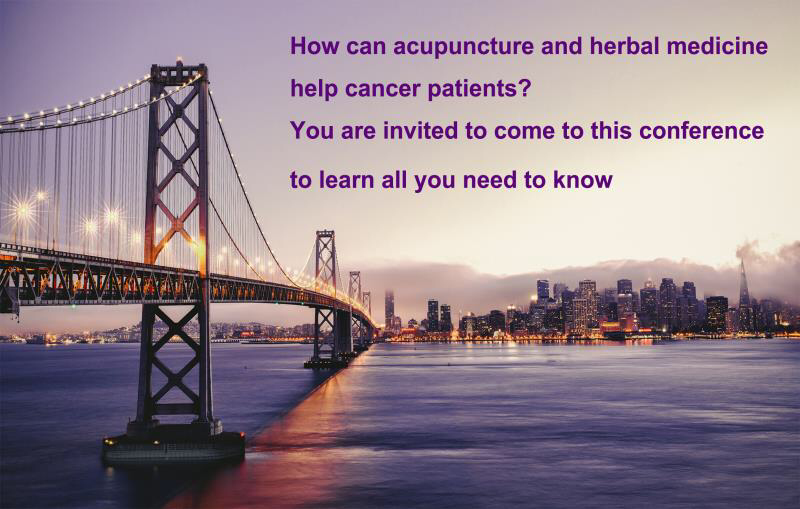 Provider: University of Herbal Medicine Approved CEUs: LAc: 33 credits;  NCCAOM：33 creditsProgram OneDate:	November 16-17, 2019                         Time:  	8:30am – 6:30pm (Pacific Time)          	∙ Registration starts at 7:30am             	∙ Lunch Break: 12:30-2:00                     Place:	San Francisco Hilton Hotel                    Conference Room (3rd Floor)                                          	750 Kearny St. San Francisco, CA 94108Program TwoDate:	November 18-19,2019 Time:	8:30am-6:30pm( Pacific Time)           	∙ Registration starts at7:30am           	∙ Lunch Break: 12:30-2:00                     Place: 	University of Herbal Medicine          	2497-2499 Industrial PKWY West         	Hayward, CA 94545Early Registration for Acupuncturists of California and NCCAOM by October 20, 2019                        $268 for 4 days (30% discount) for all CEUs $                                  Register online or call 650 350 1863                              Or Text Message to 650 918 9968                                       Fax 650 286 1965 email: consotherapy@gmail.comWebsite: www.universityofherbalmedicine.orgRegistration Form Fast Registration: Fill out the form; take a picture; send to 650 918 9968 or consotherapy@gmail.comOr simply call 650 350 1863 for phone registration; Or send text message to 650 918 9968Date:Last Name:	First Name: NCCAOM number #:	LAc. Number, if have one Other Profession: Address:Email: Phone:	Cell: The 7th World Congress of Chinese Medicine Oncology is hold in English and Chinese. Nov 16-17 are in English and Chinese : translator on site. Nov 18-19 Dr Mah class is hold in English and Chinese,( Nov 18,room 1 Chinese only).Language Preferred (Circle One):      English               Mandarin          Other -Specify________Please indicate which CEUs you need:      LAc    　　NCCAOM       　      Both-no extra chargeBrief Introduction (optional) Suggestion to the conference (optional)Fees：Category One: Fees for Acupuncturists of California and NCCAOM. Four-Day classes$268 before October 20$298 before Nov. 10$380 after it      Two –Day classes                  Please choose:      16-17        18-19       other:        $133 before October 20        $158 before Nov. 10        $190 after it      Any One-Day class       Please choose:        16    17     18    19       :      $67 before October 20      $78 before Nov. 10      $95 after itCategory Two: Fees for Other Medical Professions. Four Days: $438 before Oct. 20; $588 after itTwo Days:  $229 before Oct. 20; $298 after it. (Dates you choose:                            )One Day: $128 (Date you choose:                 )Refund Policy: A written notice must be submitted by November 10th for full refund.  Written requests received between November 11th and November 15th will be refunded at 85%. No refund is allowed on and after November 16th.  If you cannot attend the conference and choose not have a refund, you can apply the amounts within three years from November 16, 2019 for other academic events held by University of Herbal Medicine.Payment Payment Total _$____________Payment by  Credit Card (Please fill in the information, absolutely confidential)Card number #：                                                            Name on Card：  Effective Date：                                       Three digits code in the back of the card：        Zip code:Signature：Payment by Check Please make it payable to UHM and mail it to University of Herbal Medicine San Mateo Office, 2304 S. El Camino Real, San Mateo, CA 94403------------------------------------------------------------------------------------------------------------------------------------------ Office Note: 